Welcome to University Baptist Church and A Quiet Place to Study! We are so happy to provide space for students to study and participate in their classes while continuing to social distance. You are welcome and wanted here, exactly as you are. 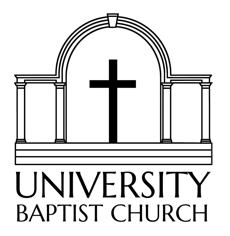 If you need a listening ear to chat with while you take a mental break from your studies, or want to pray with someone, feel free to wander up to the offices on the first floor and say hi! Our college & youth minister, Val Fisk, would love to meet you. When you enter the office suite, walk straight ahead past the security camera screen and turn to the right through the copy room to find Val’s office. You can also email her any questions you have about AQPTS at vfisk@universitybaptist.org. Please keep in mind the following guidelines as you join us for Spring Semester 2020 study hours. Before arriving: If you are feeling any symptoms related to COVID-19, please help us protect all our students, guests, and church members by staying home. If this is your first time coming to study at UBC, please email Val to let her know you are coming, and she will be happy to show you around! (vfisk@universitybaptist.org) You are welcome to use any room you like – they’re all first come, first serve. The heat is turned up in the rooms on the ground floor all week, so those are the best options, but you are welcome to wander up to the second or third floor and pick a room there as well. When you are here: Please enter via the first floor office doors by the front parking lot. If you need it, handicap accessible parking & doors are located in the back parking lot (opposite end from The Graduate Hotel – look for the handicap entrance sign). Press the call button and a staff member will buzz you in – just tell us that you’re here to study! If you need to park in our lot, park in the front, and grab a yellow parking pass off the snack table in the church kitchen (ground floor). Place the pass on your dashboard.  Please wear a mask any time you are in the shared building areas (hallways, bathrooms, kitchen, etc.). If you need a mask, we have masks sewn by our church members available in the foyer on the first floor. Feel free to grab one! Once you have found a room, you are welcome to remove your mask while in that personal study space. Please put your mask back on before leaving that room. Use headphones for your Zoom calls and listening to music. Respect other students by keeping noise levels low. A Keurig with coffee, tea, cocoa, and cider is set up for you in the church kitchen, as well as a large variety of snacks! Coffee creamer, sodas, and sparkling water can be found in the fridge. Spray bottles of sanitizer are available in the kitchen. Please clean your study space before you leave for the day. 